Opening PrayerOpen and welcoming God, your embrace is wide enough to gather all at your invitation we come close.  With our joys and our sadness, our problems and our hopes, our fears and our praise we come.  Trusting in your faithfulness, receptive to your love, open to following you we gather to worship you.  Forgive us when we make your welcome too narrow or take it for granted.  As we receive your grace afresh may we live as people of welcome and hospitality.  In Jesus’ name and for him glory.  Amen.Hymn: Open the eyes of my heart Lord (STF 451) Sing/ Read /pray /proclaim the words or listen to it here https://www.youtube.com/watch?v=do_wLviNO4M Open the eyes of my heart, Lord,Open the eyes of my heart;I want to see you, I want to see you.Open the eyes of my heart, Lord,Open the eyes of my heart;I want to see you, I want to see you.To see you high and lifted up,Shining in the light of your glory.Pour out your power and love;As we sing holy, holy, holy.RefrainTo see you…..Holy, holy, holy,Holy, holy, holy,Holy, holy, holy,I want to see you.© Paul BalochePrayerGod of welcome you invite us to participate in your bigger story and we respond with joy;Jesus you redrew the circle of grace to include the broken and the messy and we respond with thankfulness;Holy Spirit you shower your gifts on all without exception and we respond with open hearts and hands.Welcoming, saving, gifting God we seek more of you through this time, meet us here, journey with us and on the way remake, restore and resend us.  Amen. God’s word: Read one or more of these passages and allow time and space for God to speak though his word: Jeremiah 28: 5 - 9, Psalm 89: 1 – 4, 15 - 18, Romans 6: 12 - 23, Matthew 10: 40 - 42To savour: Read the following poem slowly and linger over word, phrases, images that resonate for you.  What is God’s invitation for you today?Drink deeplyDrink deeply of this life, my friend.
Don't sip to make it last
in fear of running out.
The waiter keeps coming by,
refilling our glasses.
Drink deeply of who you are,
the magnificent happening of you.
Drain the glass.
Take big swigs of this day,
swish it around in your mouth a little,
even the hard or boring parts,
you are alive, and it's good.
Each moment drink it in.
Drink deeply of the grace God gives you,
the blessing, the presence, the love,
refilling your glass before it's half empty.
Taste it. Savour it. Have some more.
Even if you do it as a game,
to make the waiter reappear again and again,
drink it in.
Look at you, filing yourself up
with God.© Steve Garnaas-HolmesLook and think: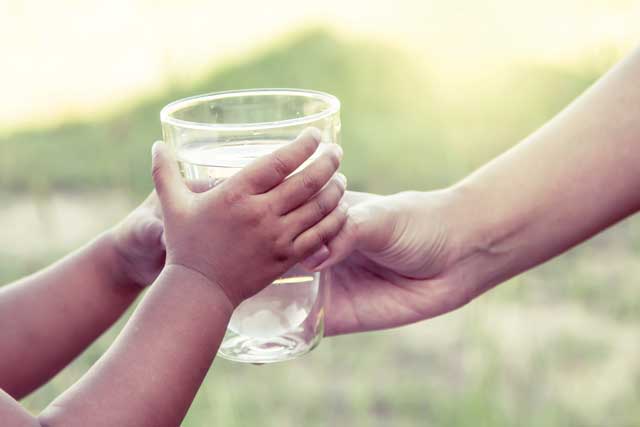 Prayers of intercessionLet us pray for the world, God’s world called forth with a word of acceptance: be – a world designed for all to find their place, space for all to flourish, declared ‘good’ in every way.We remember the vulnerable who yearn to be accepted, the needy who struggle through the greed of others, the migrant who hopes to find a welcome and goodness competes with all that is wrong.In our re-emerging from lockdown let us pray for, and commit to promoting communities of peace where the greater good is pursued, where differences are celebrated, where individuals reach out and nourish all, where goodness prevails.We remember those who are struggling with being, those who face illness, or loss, the trapped and the lonely, the pressured and the fearful.We pray for open doors and open hearts, for a flowing of hospitality that giving and receiving might be as one.  In Jesus’ name. Amen.	The Lord’s PrayerListen & Sing:We’ll walk the land with hearts on fire				https://youtu.be/BLsdgfAvIuw Let us build a house where love can dwell				https://youtu.be/gKJgcv8SdnQ Amazing grace								https://youtu.be/Jbe7OruLk8I Praise is rising								https://youtu.be/oAaQ5EEXidc Family worship for Sunday (for family worship: www.rootsontheweb.com/familiesathome28june)Blessing: May the God who knows you and welcomes you bless you and keep you as in His name you follow His way, love with His love, and are upheld by His peace in every moment of every day. Amen.